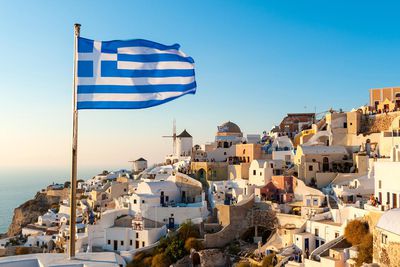 Can you answer the following questions in full?Where is Greece?Name the four countries that border Greece. What is summer like in Greece?What is the average summer temperature?
Using information from the text can you write out the true   statement?When did the first Olympics take place?In 2015, 26.5 million tourists visited GreeceGreece is not  popular with tourists.